Istituto Comprensivo “G. Falcone e P. Borsellino” Pietramelara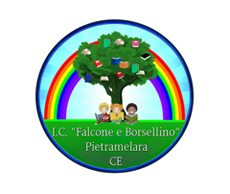 CONSIGLIO ORIENTATIVO  - ANNO SCOLASTICO 2017/18Ai genitori dell’alunno __________________________________________________Classe _____________  Sezione  ___________Il Consiglio di classe, nell’ambito dell’attività di orientamento e sulla base dei vari elementi di valutazione a disposizione, comunica che:l’alunno_______________________________________________ Classe ___________ha manifestato le seguenti predisposizioni:Ha esternato, altresì, interesse e propensione per le seguenti aree culturali di apprendimento:In considerazione dell’evoluzione della personalità dell’alunno e del rendimento scolastico globale, il Consiglio di classe ritiene che l’alunno possa affrontare con buone prospettive :Data _______________                                                      Il Coordinatore del Consiglio di classe                                                                                                 _______________________________PARTECIPAZIONE□ ATTIVA           □   COSTRUTTIVA□ DISTACCATA    □  PASSIVAMETODO DI STUDIO□ PRECISO               □   ORGANICO□ APPROSIMATIVO   □  CONFUSOCOMPETENZE□ CONSOLIDATE    □   ORGANICHE□ GENERICHE          □ LACUNOSEIMPEGNO□ CONTINUO       □   REGOLARE□ SUPERFICIALE    □  SCARSOSOCIALIZZAZIONE□ SICURA           □   BUONA□ INCERTA           □ DIFFICOLTOSALETTERARIOSCIENTIFICOARTISTICOTECNICO-PRATICOMUSICALEMOTORIO-SPORTIVOUn Corso di Formazione professionaleUn Istituto ProfessionaleUn Istituto TecnicoLiceo ___________________